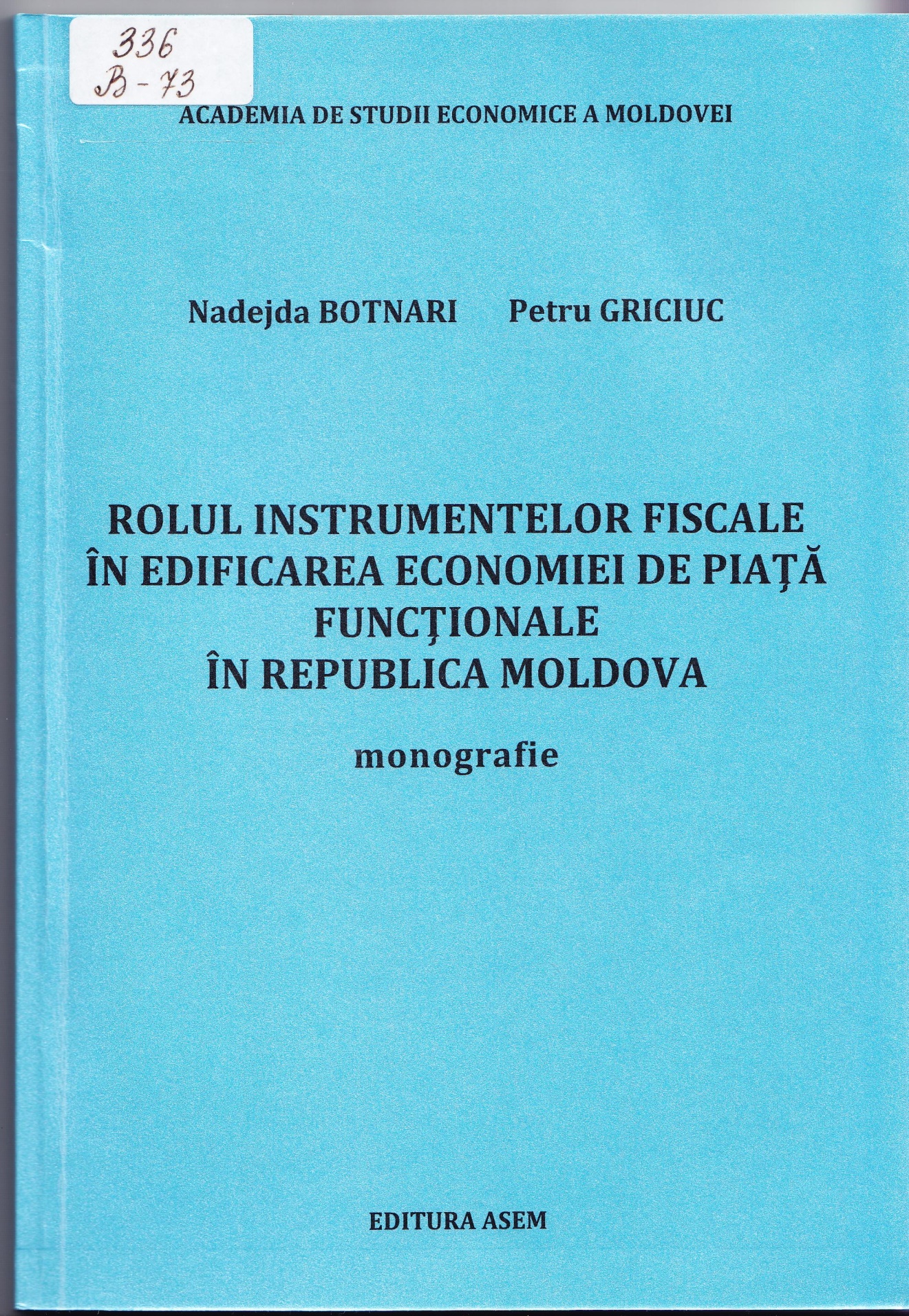 CUPRINSPREFAŢĂ		4Capitolul I. FUNDAMENTAREA TEORETICĂ A CONCEPTULUI DE INSTRUMENTE FISCALE ÎN CONTEXTUL ECONOMIEI DE PIAŢĂ FUNCŢIONALE		6Abordări teoretice privind economia de piaţă funcţională		6Repere conceptuale privind instrumentele financiare şi fiscale		14Teoretizări asupra obiectivelor şi rolului instrumentelor fiscale încontextul politicii fiscale pozitive				20Recapitulare				34Capitolul II. EVALUAREA ŞI RELAŢIONAREA INSTRUMENTELOR FISCALE PRIN PRISMA CRITERIILOR ŞI CARACTERISTICILOR ECONOMIEI DE PIAŢĂ FUNCŢIONALE		36Cadrul analitic de evaluare a impactului instrumentelor fiscale asuprafuncţionalităţii economiei de piaţă				36Instrumentele fiscale sub impactul factorilor şi parametrilormacroeconomici şi structurali ai economiei de piaţă				41Interdependenţa dintre sistemul de impozite şi taxe din RepublicaMoldova şi caracterul funcţional al economiei naţionale		55Asigurarea funcţionalităţii economiei de piaţă prin raţionalizareastructurii fiscale		68Recapitulare				77Capitolul III. RAŢIONALIZAREA GESTIUNII INSTRUMENTELOR FISCALE ÎN SCOPUL ÎMBUNĂTĂŢIRII FUNCŢIONALITĂŢII ECONOMIEI DE PIAŢĂ	 	79Sustenabilitatea şi stabilitatea fiscală în calitate de criterii fundamentalepentru proiectarea instrumentelor fiscale în contextul economiei de piaţă funcţionale		79Proiectarea instrumentelor fiscale pentru stimularea proceselor inovatoareîn calitate de factor determinant al economiei de piaţă funcţionale		95Raţionalizarea administrării instrumentelor fiscale prin implementareaauditului fiscal		100Recapitulare		121ÎNCHEIERE						 123BIBLIOGRAFIE		129LISTA ABREVIERILOR		143ANEXE		144Titlu:  Rolul instrumentelor fiscale în edificarea economiei de piaţă funcţionale în Republica Moldova: Monografie.Autor: Botnari Nadejda, Griciuc PetruLocul, Chişinău: ASEM, 2019Cota:  336, B - 73Localizare:   Depozit Central (1 ex.), Sala de lectură Nr.1 (2 ex.), Împrumut (3 ex.)Cuprins:  